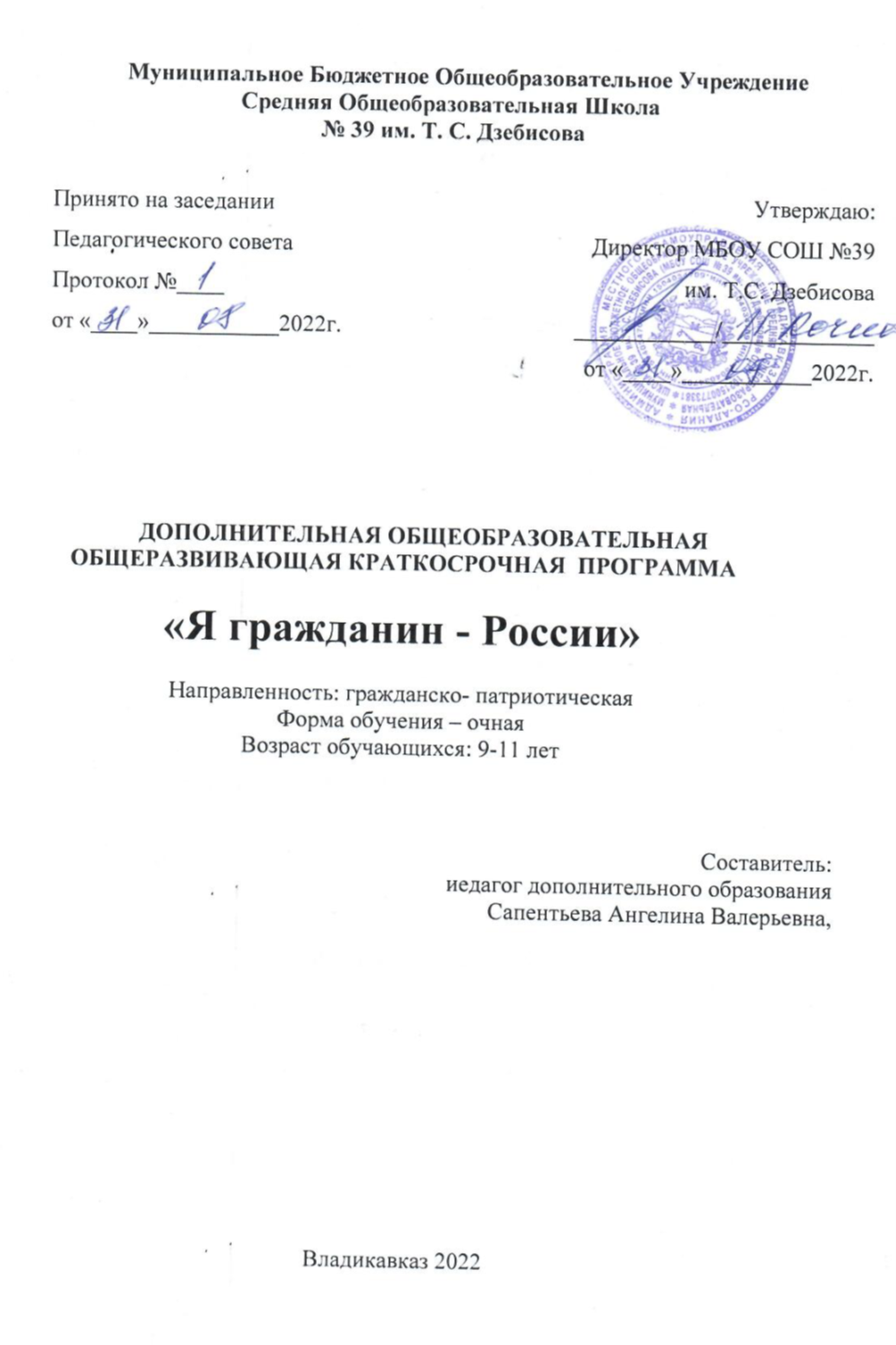 СОДЕРЖАНИЕ1.Паспорт программы…………………………………………..…….…………   32.Пояснительная записка…………………………………..….………..……..….43. Новизна……………………………………………….…….………..……….    54. Актуальность…………………………………………..……………..……...…65.Педагогическая целесообразность………………………..................................76.Цели и задачи программы …………………………………………………….. 77. Формы организации внеурочной деятельности…………………..…..……98. Планируемые результаты…………………………………………………….109. Форма и средства контроля……………………..……………….….….……1010. Теоретические занятия ……………………………………….……….……1111. Ценностные установки и планируемые  результаты………………….… 1212. Содержание программы ……………………………………………………1313. Тематическое планирование ………………………………………..……..1514.Календарный  учебный  график…………………………………..…….…..1615.Список литературы………………………………………………….………181. Паспорт программы:Программа патриотического воспитания школьников «Я-ГРАЖДАНИН РОССИИ»  на 2022-2023 уч. г.  Автор - составитель программы: Сапентеьнва А.В., учитель начальных классов.Организация-исполнитель: МБОУ СОШ  № 39 им. Дзебисова Т.С.Адрес: РСО – Алания, г. Владикавказ, ул. Галковского 227 а;  тел. 7 (8672) 57-22-96Срок реализации программы: 9 месяцевСоциальный статус: обучающиеся г. ВладикавказаЦель программы: совершенствование системы патриотического воспитания, формирование у учащихся гражданственности и патриотизма, воспитание любви к Отечеству, духовности, нравственности на основе общечеловеческих ценностей.Направленность программы:  духовно-нравственноеУровень реализации:  дополнительное образованиеУровень освоения программы: базовыйКоличество детей в группе:  до 35  человек.Возраст обучающихся:  9 - 11 летРежим занятий –  один  раз в неделю. Продолжительность занятий – 40 минут.Форма обучения: очная.Форма организации занятий: групповая.Место проведения: школа.   Время проведения: вторая половина учебного дня.2. Пояснительная запискаЕсли ты живешь в России, если ты родился тут,                                                                                      Будь ты русский иль мансиец, эскимос или якут,Кабардинец иль аварец, белорус иль осетин,Украинец иль нанаец,Ты – российский гражданин! Вся страна – наш общий дом,Предков, созданный, трудом!(О. Емельянова)В Концепции сформулирована высшая цель образования – высоконравственный, творческий, компетентный гражданин России, принимающий судьбу Отечества как свою личную, осознающий ответственность за настоящее и будущее своей страны, укорененный в духовных и культурных традициях российского народа.На основе национального воспитательного идеала формулируется основная педагогическая цель – воспитание нравственного, ответственного, инициативного и компетентного гражданина России.  Воспитание гражданина страны - одно из главных условий национального возрождения. Функционально грамотный гражданин - это человек, любящий Родину, умеющий реагировать на изменения в обществе, защищать свое человеческое право. Понятие ГРАЖДАНСТВЕННОСТЬ предполагает освоение и реализацию ребенком своих прав и обязанностей по отношению к себе самому, своей семье, коллективу, к родному краю, Отечеству, планете Земля. Это проблемы не только философские, социальные, экономические, но и педагогические. Важно воспитать деятельного гражданина своей  Родины, а не стороннего наблюдателя. Формируя гражданина, мы, прежде всего, должны видеть в нем человека. Поэтому гражданин с педагогической точки зрения - это самобытная индивидуальность, личность, обладающая единством духовно-нравственного и правового долга. Программа “Я – гражданин России” составлена на основе  концепции духовно-нравственного воспитания российских школьников, с учетом «Требований к результатам освоения основной образовательной программы начального общего образования».Программа “Я – гражданин России” является основой к программе духовно-нравственного развития и  воспитания обучающихся на ступени начального общего образования  с учетом  воспитательной, учебной, внеурочной, социально значимой деятельности обучающихся, основанной на системе духовных идеалов, моральных приоритетов, реализуемого в совместной деятельности школы, семьи и других объектов общественной жизни.  Программа направлена на системный подход к формированию гражданской позиции школьника, создание условий для его самопознания и самовоспитания. При этом важно использовать педагогический потенциал социального окружения, помочь учащимся освоить общественно-исторический опыт путём вхождения в социальную среду, выработать свой индивидуальный опыт жизнедеятельности.Данная программа представляет собой определенную систему содержания, форм, методов и приемов педагогических воздействий, опирается на принципы индивидуализации,   взаимодействия личности и коллектива, развивающего воспитания и единства образовательной и воспитательной среды. Программа “Я – гражданин России”  предполагает формирование патриотических чувств и сознание на основе исторических ценностей и роли России в судьбах мира, развитие чувства гордости за свою страну; воспитание личности гражданина – патриота России, способного встать на защиту интересов страны; формирование комплекса нормативного, правового и организационно-методического обеспечения функционирования системы патриотического воспитания. Любовь к Родине, патриотические чувства формируются у детей постепенно, в процессе накопления знаний и представлений об окружающем мире, об истории и традициях русского народа, о жизни страны, о труде людей и о родной природе. 3. Новизна.Программа включает мероприятия по усилению противодействия искажения истории Отечества. Рекомендует привлекать ветеранов Великой Отечественной войны и труда, воинов – афганцев в целях сохранения преемственности  “славных боевых и трудовых традиций”; проводить встречи с интересными людьми: поэтами, художниками, музыкантами; экскурсии в краеведческие музеи; дискуссии, инсценированные представления, устные журналы, викторины; принимать участие в социальных проектах (вахта памяти, акция добра и милосердия); собирать материалы для музейного уголка  “Операция Поиск”;  а также организовывать теоретические и практические занятия для детей и родителей.4. Актуальность.Становление гражданского общества и правового государства в нашей стране во многом зависит от уровня гражданского образования и патриотического воспитания. Сегодня коренным образом меняются отношения гражданина России с государством и обществом. В этих условиях патриотизм становится важнейшей ценностью, интегрирующей не только социальный, но и духовно-нравственный, идеологический, культурно-исторический, военно-патриотический и другие аспекты. В условиях становления гражданского общества и правового государства необходимо осуществлять воспитание принципиально нового, демократического типа личности, способной к инновациям, к управлению собственной жизнью и деятельностью, делами общества, готовой рассчитывать на собственные силы, собственным трудом обеспечивать свою материальную независимость. В формирование такой гражданской личности, сочетающей в себе развитую нравственную, правовую и политическую культуру, ощутимый вклад должна внести современная школа. Школа, являясь сложным организмом, отражает характер, проблемы и противоречия общества и в значительной степени благодаря своему воспитательному потенциалу определяет ориентацию конкретной личности, отвечает за социализацию личности и является важнейшим инструментом, который способен эволюционным путем обеспечить смену ментальности, воспитать гражданина и патриота. Детский возраст является наиболее оптимальным для системы гражданско-патриотического воспитания, так как это период самоутверждения, активного развития социальных интересов и жизненных идеалов. Новое время требует от школы содержания, форм и методов гражданско-патриотического воспитания, адекватных современным социально-педагогическим реалиям. Появляется необходимость в деятельностном компоненте гражданско-патриотического воспитания. Только через активное вовлечение в социальную деятельность и сознательное участие в ней, через изменение школьного климата, развитие самоуправления можно достигнуть успехов в этом направлении. Гражданско-патриотическое воспитание в современных условиях – это целенаправленный, нравственно обусловленный процесс подготовки подрастающего поколения к функционированию и взаимодействию в условиях демократического общества, к инициативному труду, участию в управлении социально ценными делами, к реализации прав и обязанностей, а также укрепления ответственности за свой политический, нравственный и правовой выбор, за максимальное развитие своих способностей в целях достижения жизненного успеха. Гражданско-патриотическое воспитание способствует становлению и развитию личности, обладающей качествами гражданина и патриота своей страны.5. Педагогическая целесообразность.Сегодня в педагогике живут идеи самоценности детства, сотрудничества диалога, педагогической поддержки, самоопределения и самоактулизации личности, динамичности, толерантности. Следовательно, встает задача создания ребенку условий для свободного выбора форм, способов самореализации на основе присвоения общечеловеческих ценностей. Необходимо чтобы воспитательная среда была как можно более разнообразной, вариативной. Именно эту задачу решают различные разделы и направления программы. Данная программа является результатом творческого поиска педагогов и документом, определяющим основные направления воспитательной деятельности школы. В нашей школе всегда приоритетными направлениями воспитательной работы были: духовность, нравственность, творчество, формирование патриотических, гражданских качеств личности.Современное воспитание школьников осложнилось последствиями этих негативных процессов, так как изменения коснулись непосредственно школы и семьи – двух социальных институтов, формирующих духовное и материальное начало в воспитании. Перестала выполнять свои воспитательные функции семья – основной социальный институт. Многие семьи оказались за чертой бедности. Большинство семей, занятых проблемами зарабатывания денег, утратили духовный контакт со своими детьми. Растут детская беспризорность и преступность, жестокость, агрессивность, психические отклонения детей. Вызывает тревогу распространение алкоголизма и наркомании среди учащихся.6. Цели и задачи программы:Цели:создание условий для  формирования личности гражданина и патриота России с присущими ему ценностями, взглядами, ориентациями, установками, мотивами деятельности и поведения; совершенствование системы патриотического воспитания, формирование у учащихся гражданственности и патриотизма, воспитание любви к Отечеству, духовности, нравственности на основе общечеловеческих ценностей.Для достижения указанной цели решаются следующие задачи:создавать условия для эффективного гражданского и патриотического воспитания школьников;формировать эффективную работу по  патриотическому воспитанию, обеспечивающей оптимальные условия развития у каждого ученика верности Отечеству, готовности приносить пользу обществу и государству;утверждать в сознании и чувствах воспитанников гражданских и патриотических ценностей, взглядов и убеждений, воспитание уважения к культурному и историческому прошлому России, к традициям родного края; развивать системы гражданского и патриотического воспитания через интеграцию урочной и внеурочной деятельности, обновление содержания образования, переноса акцента с обучения на воспитание в процессе образования;  воспитывать уважительного отношения к героическому прошлому Родины, ее истории, традициям через поисково-краеведческую работу, совместную  деятельность  обучающихся с советами ветеранов войны и труда;повышать качества патриотического воспитания через организаторскую и пропагандистскую деятельность с целью дальнейшего развития патриотизма как стержневой духовной составляющей гражданина России.Задачи:Образовательные:способствовать формированию знаний о гражданских и конституционных правах, свободах и обязанностях гражданина РФ, о государственно-политическом устройстве Российской Федерации;сформировать представление о безопасном и здоровом образе жизни в условиях мегаполиса;познакомить с принципами и методами творческих мероприятий;способствовать формированию и развитию навыков законопослушного поведения в различных жизненных ситуациях;дать представление о творческих приемах при решении несложных конструкторских, художественно-конструкторских (дизайнерских) и технологических задач.Развивающие:сформировать коммуникативные компетенции, умения и навыки межличностного общения;развитие творческих и исследовательских способностей обучающихся;развитие умений планировать, контролировать и оценивать свои действия в соответствии с поставленной задачей и условиями ее реализации;развитие умений поиска информации для выполнения заданий из разных источников;развивать произвольное внимание и память.Воспитательные:формирование активной жизненной позиции, дисциплинированности и обязательности, ответственности и порядочности, чувства коллективизма;воспитание уважительного отношения к другим людям, формирование культуры поведения;способствовать воспитанию чувства ответственности за собственное поведение в публичных местах, при взаимодействии с другими гражданами;способствовать формированию негативного отношения к правонарушениям в обществе, воспитывать в духе соблюдения законности и правопорядка;воспитание бережного отношения к природе.
Возраст обучающихся: 10-11 летКоличество детей в группе: 25-35 человекаСрок реализации Программы- 9 месяцев.Режим занятий – один раз в неделюПродолжительность занятий – 40 минут.Форма обучения: очная.Форма организации занятий: групповая.7. Формы организации внеурочной деятельности:Форма организации работы по программе в основном – коллективная, а также используется групповая и индивидуальная формы работы.В результате реализации программы ожидается:развитие творческих способностей;осознание ответственности за судьбу страны, формирование гордости за сопричастность к деяниям предыдущих поколений; способность к самореализации в пространстве российского государства, формирование активной жизненной позиции; знание и соблюдение норм правового государства;осознание обучающимися высших ценностей, идеалов, ориентиров, способность руководствоваться ими в практической деятельности.	Конечным результатом реализации программы должна стать активная гражданская позиция и патриотическое сознание обучающихся, как основа личности гражданина России.	Организация работы по программе “Я – гражданин России” в 4 классе рассчитан на 1 час в неделю,  в соответствии с возрастными особенностями учащихся: 4 класс «Я – гражданин России».	Школьники обладают начальными представлениями о правах и обязанностях человека, гражданина, семьянина, товарища, эстетического отношения к окружающему миру и самому себе.8. Планируемые результаты: Сформировано ценностное отношение к России, своему народу, краю, государственной символике, законам РФ, старшему поколению, к природе.Учащиеся имеют знания о значимых страницах истории страны, о примерах исполнения гражданского и патриотического долга, о традициях и культурном достоянии своего края, о моральных нормах и правилах поведения, об этических нормах взаимоотношений в семье, между поколениями, знают традиции своей семьи и образовательного учреждения, бережно относятся к ним.Учащиеся обладают опытом ролевого взаимодействия и реализации гражданской, патриотической позиции, опытом взаимодействия с людьми разного возраста, неравнодушны к жизненным проблемам других людей, умеют сочувствовать человеку, находящемуся в трудной ситуации, видеть красоту в окружающем мире, в поведении, поступках людей.9.Формы и средства контроля:Диагностика нравственной воспитанности по методике М.И.Шиловой;  Анкета «Необитаемый остров»;  «Настоящий друг» (А.С.Прутченков);Методика – тест «Хороший ли ты сын (дочь) (Л.И.Лаврентьева); Изучение самооценки личности младшего школьника;Методика определения самооценки (Т.В.Дембо, С.Я.Рубинштейн);Проектная методика «Автопортрет»;Конкурс рисунков «Я и мой класс»;Изучение удовлетворенности учащихся школьной жизнью по методике А.А. Андреева;Социометрия;Определение социальной активности школьника по методике Е.Н.Степанова; Методики «Пословицы» (С.М.Петрова), «Наши отношения» (Л.М.Фридман);Диагностика уровня воспитанности (методика Н.П. Капустиной);Тест «Размышляем о жизненном опыте» (Е. Щурковой). 	10. Теоретические занятия:БеседыПредметные уроки (литературное чтение, русский язык, окружающий тмир, музыка, ИЗО)Классный час  СообщенияВстречи с интересными людьмиЛитературно – музыкальные композицииПросмотр и обсуждение видеоматериала  Экскурсии (урочная, внеурочная)Практические занятия (урочная, внеурочная):Творческие конкурсыВыставки декоративно-прикладного искусстваКоллективные творческие делаСоревнованияПоказательные выступленияПраздникиВикториныИнтеллектуально-познавательные игрыТрудовые делаТренингиНаблюдение учащихся за событиями в городе, странеОбсуждение, обыгрывание проблемных ситуацийЗаочные путешествияАкции благотворительности, милосердияТворческие проекты, презентации Проведение выставок семейного художественного творчества, музыкальных вечеров Сюжетно - ролевые игры гражданского и историко-патриотического содержания  (урочная, внеурочная)11. Ценностные установки и планируемые результатыЦенностные установки:  любовь к России, к своему народу,  к своей малой родине, закон и правопорядок, свобода и ответственность, доверие к людям,  долг перед старшим поколением, семьей, почитание родителей, забота о старших и младших, справедливость, милосердие, честь, достоинство, толерантность; родная земля, заповедная природа, планета Земля; красота, гармония, духовный мир человека, эстетическое развитие, художественное творчество.12. Содержание программы4 класс «Я – гражданин России» - 34ч Общий годовой план работы составляет -34ч, из них: теоретических -12, практических -22.1.“Я и я”– формирование гражданского отношения к себе. Кто я? Какой я? Откуда я родом. Хочу и надо. Тест «Познай себя».Письмо самому себе. Правила жизни. Правила счастливого человека. «Можно» и «нельзя» в жизни. Мир моих интересовКонкурсы на лучшее письмо. Диагностика.2.“Я и семья”– формирование гражданского отношения к своей семье. День пожилого человека. Песни  бабушек. Панорама добрых дел.Забота о родителях – дело совести каждого. Фотовыставка «Я и моя семья». Моя семья. Наша домашняя коллекция. Игры с младшим братом (сестрой). Мои семейные обязанности.      Акции. Конкурсы песен. Мини – проект. Оформление фотовыставки.     3.“Я и культура” – формирование отношения к искусству.Знаменитые писатели и поэты. Сто великих женщин. Образ русской женщины. О красоте, моде и хорошем вкусе.Музыкальные превращения. Предметы быта в роли музыкальных инструментов. Музыкальный калейдоскоп «Угадай мелодию».Как встречают Новый год в разных странах. Масленица. Конкурс на лучший рецепт блинов. 4.“Я и школа” – формирование гражданского отношения к школе. Продолжаем изучать Школьный Устав.Школьный двор. Десант чистоты и порядка.Я и мой класс. Самое сильное звено. Мой лучший школьный друг. Наши классные обязанности. Зачем нужно учиться в школе.Конкурсы рисунков, сочинений. Диагностика. Высаживание рассады.5.“Я и мое Отечество” – формирование гражданского отношения к Отечеству.Поговорим о толерантности. Геральдика – наука о гербах. Символика  России. Символы нашего края. Государственный праздник – День Согласия и примирения.Права ребенка.  Книга Ю. Яковлева «Ваши права, дети». Наше право и наш интерес.От вершины к корням. Из истории появления законов. Путешествие в страну «Законию». Основной закон жизни нашего государства. Я – гражданин России.Герои России. Есть такая профессия – Родину защищать. Мы – россияне.  О подвигах женщин в военное время. Победа деда – моя победа. Герои Великой Отечественной войны. Память. Города – герои. (Конкурсы сочинений. Мини – проекты, презентации  и размещение в Интернете лучших работ. Оформление альбома. Выпуск листовок. Подготовка и рассылка праздничных открыток).6.“Я и планета”– формирование гражданского отношения к планете Земля.В ответе за тех, кого приучили. Покормите птиц зимой. Мастерская кормушек.Мой город. Знаешь ли ты страны мира? Семь чудес света. Я - житель планеты Земля. Берегите природу. Изготовление кормушек, поделок из бросового материала. 13. Тематическое планированиес указанием количества часов, отводимых на освоение каждой темы14. УЧЕБНО – ТЕМАТИЧЕСКИЙ ПЛАН15. СПИСОК ЛИТЕРАТУРЫ1. Алексеева, Л.Н. Стихи о растениях [Текст] / сост. Л.Н.Алексеева. – СПб: Тритон, 1997.2. Антошин, М.К. Герб, флаг, гимн России: изучение государственных символов РФ в школе / сост. М.К.Антошин. М.: Айрис – пресс, 2003.3. Баранова, И.В. Нравственные ценности [Текст] / сост. И.В.Баранова. – М.: Генезис, 2004.4. Бродовска, З.В. В стране экологических загадок [Текст] / З.В. Бродовская. – Новосибирск, 2003.5. Внеурочная деятельность в начальной школе [Электронный ресурс] –Режим доступа: konf // www.ipkps.bsu.edu.ru 6. Газман, О.С. Воспитание: цели, средства, перспектива [Текст] /О.С. Газман. - М.: Новое педагогическое мышление, 1989. - 221с. 7. Данилюк, А.Я. и др. Концепция духовно – нравственного развития и воспитания личности гражданина России [Текст] /Вестник образования. – 2009. - №17. -  9 - 13с.   8. Жиренко, О.Е. Внеклассные мероприятия [Текст] / сост. О.Е.Жиренко. – М.:Вако, 20079. Концепция патриотического воспитания граждан РФ [Текст] /Воспитание школьников. – 2005. - №1. – 147с.10. Концепция духовно – нравственного воспитания российских школьников[Текст] – М.: Просвещение, 2009. – 35с.11. Круглов, Ю.Г. Русские народные загадки, пословицы, поговорки [Текст] / сост. Ю.Г.Круглов. М.: Просвещение, 1990.12. Кувашова, И.Г. Праздники в начальной школе [Текст] / сост. И.Г.Кувашова –  Волгоград: изд. «Учитель», 2001.  13. Лизинский, В.М. Проект программы гражданского и патриотического воспитания [Текст] / Научно – методический журнал зам. директора по воспитательной работе. - 2006. - №3. – 40с. 14. Молодова, Л.М. Экологические праздники для детей [Текст] / сост. Л.М.Молодова. – Минск: Асар, 1999.15. О воспитательном компоненте Федерального государственного образовательного стандарта второго поколения [Текст] / Воспитание школьников. 2009. - №8 – 10 -16с.16. Павленко, Г.В. Ваши любимые песни [Текст] / сост. Г.В.Павленко. – Смоленск: Русич, 1996. 17. Перекатьева, О.В. Сценарии школьных праздников [Текст] / сост. О.В.Перекатьева. – Ростов–на–Дону, 2001.18. Программа духовно- нравственного развития и воспитания обучающихся на ступени начального общего образования [Текст] / авт. – сост. Е.В.Богданова, Н.В.Кондукова, Е.В.Хребтова. – Белово, 2010. – 48-49с.19. Савинов, Е.С. Примерная основная образовательная программа образовательного учреждения. Начальная школа [Текст] / сост. Е.С.Савинов. – М.: Просвещение, 2010. – 191., 204с.№ п/п ТемаКоличествочасовИз них:Из них:№ п/п ТемаКоличествочасовТеор.Практ.1Раздел № 1 «Я и я»4222Раздел №2 «Я и семья»4223Раздел № 3 «Я и культура»8264Раздел № 4«Я и школа»4225Раздел №5 «Я и мое Отечество»8266Раздел №6 «Я и планета»624Итого341222Тема по программе. Тема и номер урока.ВсегоТеорияПрактикаФорма контроля1. Поговорим о толерантности.11беседа2. Кто я? Какой я? Беседа с творческим заданием11беседа3. Символика  России. 11беседа4. Символы нашего края. 11беседа5. Тропы природы. Изготовление поделок из бросового материала.11беседа6. Моя семья. Мини – проект. 11проект7. Наши классные обязанности. Выпуск буклетов.11Выпуск буклетов8. Десант чистоты и порядка.11беседа9. В ответе за тех, кого приучили. Беседа с элементами игры.   11игра10. Я и мой класс. Конкурс рисунков. 11конкурс11. Продолжаем изучать Школьный Устав. 11беседа12. Игры с младшим братом (сестрой).11игра13. Правила жизни. Беседа с элементами игры.11беседа, игра14. Права ребенка.  Книга Ю Яковлева «Ваши права, дети».11беседа15. Тест «Познай себя».11тест16. Письмо самому себе. Конкурс на лучшее письмо.11конкурс17. От вершины к корням. Из истории появления законов.11беседа18. Государственный праздник – День Согласия и примирения. История событий.11беседа19. Откуда я родом. Презентация.11беседа20. Зачем нужно учиться в школе. Диспут.11беседа21. Мой город. Конкурс сочинений.11конкурс22. Знаменитые писатели и поэты о России. Литературная викторина. 11викторина23. Я и моя семья. Фотовыставка.11выставка24. Покормите птиц зимой. Мастерская кормушек.11беседа25. Мои семейные обязанности. Проигрывание сюжетов.11беседа26. Мир моих интересов. Беседа с творческим заданием.1 1беседа27. «Можно» и «нельзя» в жизни. Игра – упражнение.  11игра28.  Образ русской женщины. Беседа – диалог.11беседа29.  Наше право и наш интерес. Беседа с творческим заданием.11беседа30.  Геральдика – наука о гербах. Беседа.11беседа31.  Герб моей семьи.11 беседа32.  Победа деда – моя победа. Мини – проекты о своих героических родственниках.11беседа33. Память. Создание презентации и размещение в Интернете лучших работ.11конкурс34.  Я – гражданин России. Игра – викторина.11викторина